АДМИНИСТРАЦИЯ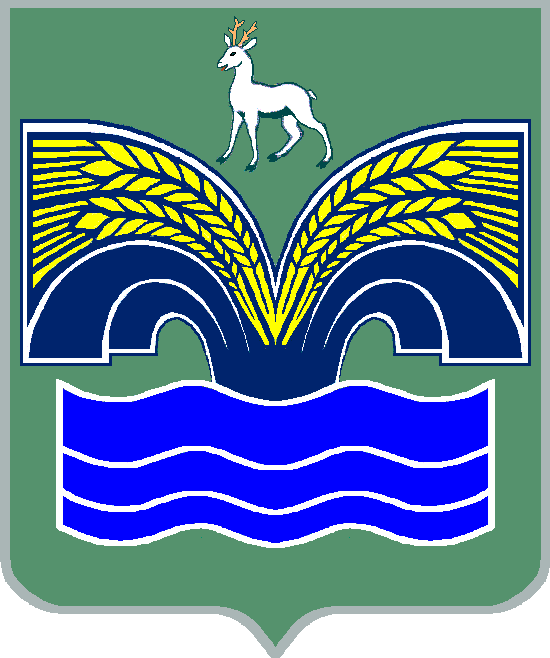 МУНИЦИПАЛЬНОГО РАЙОНА КРАСНОЯРСКИЙСАМАРСКОЙ ОБЛАСТИПОСТАНОВЛЕНИЕот  17.05.2024   №  125О внесении изменений в постановление администрации муниципального района Красноярский Самарской области от 13.12.2021 № 370 «О создании специальной комиссии по определению границ прилегающих территорий, на которых не допускается розничная продажа алкогольной продукции и розничная продажа алкогольной продукции при оказании услуг общественного питания, на территории муниципального района Красноярский Самарской области»В соответствии с пунктом 3 части 4 статьи 36 Федерального закона от 06.10.2003 № 131-ФЗ «Об общих принципах организации местного самоуправления в Российской Федерации», пунктом 5 статьи 44 Устава муниципального района Красноярский Самарской области, принятого решением Собрания представителей муниципального района Красноярский Самарской области от 14.05.2015 № 20-СП, в связи с кадровыми изменениями Администрация муниципального района Красноярский Самарской области  ПОСТАНОВЛЯЕТ:    1. Внести в постановление администрации муниципального района Красноярский Самарской области от 13.12.2021 № 370 «О создании специальной комиссии по определению границ прилегающих территорий, на которых не допускается розничная продажа алкогольной продукции и розничная продажа алкогольной продукции при оказании услуг общественного питания, на территории муниципального района Красноярский Самарской области» следующие изменения:1.1. Пункт 4 постановления изложить в следующей редакции:«4. Контроль за исполнением настоящего постановления возложить на заместителя Главы муниципального района Красноярский Самарской области по экономике Самохвалова Р.П.». 1.2. Состав комиссии, утвержденный постановлением, изложить согласно приложению к настоящему постановлению.     2. Опубликовать настоящее постановление в газете «Красноярский вестник» и разместить на официальном сайте администрации муниципального района Красноярский Самарской области в сети Интернет.3. Настоящее постановление вступает в силу со дня его официального опубликования. Глава района                                                                            Ю.А.ГоряиновКосырев 23474Состав специальной комиссии по определению границ прилегающих территорий, на которых не допускается розничная продажа алкогольной продукции и розничная продажа алкогольной продукции при оказании услуг общественного питания, на территории муниципального района Красноярский Самарской областиПриложение к постановлению администрации муниципального районаКрасноярский Самарской областиот  17.05.2024  № 125Председатель  комиссии: Самохвалов Роман Павлович заместитель Главы муниципального района Красноярский Самарской области по экономикеЗаместитель председателя комиссии:Косырев Алексей Анатольевичконсультант управления потребительского рынка администрации муниципального района Красноярский Самарской областиСекретарь комиссии:Якушина Ирина Николаевнаглавный специалист  управления потребительского рынка  администрации муниципального района Красноярский Самарской области Члены комиссии:Держаев Николай Александровичруководитель правового управления администрации муниципального района Красноярский Самарской области Ионова Ксения Александровнадиректор МАУ «Центр поддержки предпринимательства, туризма и реализации молодежной политики муниципального района Красноярский Самарской области»Тиханова Елена Михайловнаруководитель МКУ Управление культуры муниципального района Красноярский Самарской областиШматков Алексей Михайловичначальник  отдела по вопросам общественной безопасности  МКУ «Хозяйственно-эксплуатационная служба»  муниципального района Красноярский Самарской областиЩитанова Светлана Александровнаруководитель управления молодежной политики администрации муниципального района Красноярский Самарской областиГенералова Людмила Викторовнаруководитель управления  опеки и попечительства администрации муниципального района Красноярский Самарской областиДавтян Юлия ЮрьевнаСорокин Александр Васильевичведущий специалист отдела развития образования Северо-Западного управления министерства образования и науки Самарской области (по согласованию)врач-нарколог ГБУЗ СО «Красноярская центральная районная больница» (по согласованию)Казарян Артур Арутюновичгенеральный директор ООО «Мари», заместитель председателя совета по развитию малого и среднего предпринимательства при администрации муниципального района Красноярский Самарской  области (по согласованию)